6.4.6 Asunto 4 sobre prácticas laborales: salud y seguridad ocupacional6.4.6.1 Descripción del asuntoLa salud y la seguridad en el trabajo implica promover y mantener el más alto grado de bienestar físico,mental y social de los trabajadores y prevenir daños en la salud provocados por las condiciones laborales.También se refiere a la protección de los trabajadores frente a riesgos para la salud y a la adaptación delambiente de trabajo a las necesidades fisiológicas y psicológicas de los trabajadores.La carga financiera y social por enfermedades, lesiones y muertes relacionadas con el empleo es elevadapara la sociedad. La contaminación accidental y crónica y otros riesgos en el lugar de trabajo que sonperjudiciales para los trabajadores también pueden generar impactos en la comunidad y en el medioambiente. (Para obtener más información sobre los riesgos ambientales, véase el apartado 6.5.) Los temasde salud y seguridad se relacionan con equipos, procesos, prácticas y sustancias (químicas, físicas ybiológicas) peligrosos.6.4.6.2 Acciones y expectativas relacionadasUna organización debería [50] [51] [70] [72] [86] [87] [88] [89] [90] [99] [100] [101] [103] [104] [105] [112]:⎯desarrollar, implementar y mantener una política de salud y seguridad ocupacional basada en el principiode que normas sólidas en materia de salud y seguridad y el desempeño de la organización se apoyan yrefuerzan mutuamente;⎯comprender y aplicar principios de gestión de la salud y la seguridad, incluyendo la jerarquía decontroles: eliminación, sustitución, controles de ingeniería, controles administrativos, procedimientoslaborales y equipos de protección personal;⎯analizar y controlar los riesgos para la salud y la seguridad derivados de sus actividades;⎯comunicar la exigencia que establece que los trabajadores deberían seguir todas las prácticas deseguridad en todo momento y asegurarse de que los trabajadores siguen los procedimientos adecuados;⎯proporcionar el equipo de seguridad necesario, incluyendo el equipo de protección personal, para laprevención de lesiones, enfermedades y accidentes laborales, así como para el tratamiento deemergencias;⎯registrar e investigar todos los incidentes y problemas en materia de salud y seguridad, con el objeto deminimizarlos o eliminarlos;⎯abordar las maneras específicas en que los riesgos de salud y seguridad ocupacional (OSH, por sussiglas en inglés) afectan de forma diferente a mujeres (como, por ejemplo, a las embarazadas, las quehan dado a luz recientemente o las que se encuentran en período de lactancia) y a hombres, o atrabajadores en circunstancias concretas, como, por ejemplo, las personas con discapacidad, lostrabajadores sin experiencia o los jóvenes;⎯proporcionar protección equitativa en salud y seguridad a trabajadores de tiempo parcial y temporales,así como a los trabajadores sub-contratados;⎯esforzarse por eliminar los riesgos psicosociales en el lugar de trabajo que contribuyen o provocan estrésy enfermedades;⎯proporcionar la formación adecuada en todos los aspectos pertinentes a todo el personal;⎯respetar el principio de que las medidas de salud y seguridad en el lugar de trabajo no deberíaninvolucrar gastos monetarios para los trabajadores; y basar sus sistemas de salud, seguridad y medio ambiente en la participación de los trabajadoresafectados (véase el recuadro 9) y reconocer y respetar los derechos de los trabajadores a:⎯obtener información completa y precisa, en el momento oportuno, concerniente a los riesgos desalud y seguridad y de las mejores prácticas empleadas para hacer frente a esos riesgos;⎯consultar y ser consultado, libremente, acerca de todos los aspectos de salud y seguridadrelacionados con su trabajo;⎯rechazar un trabajo sobre el que razonablemente pueda pensarse que representa un peligroinminente o serio para su vida o salud o para la vida y la salud de otros;⎯buscar asesoramiento externo de organizaciones de trabajadores y de empleadores, así como deotras que tengan conocimiento del tema;⎯informar a las autoridades competentes sobre asuntos de salud y seguridad;⎯participar en decisiones y actividades relacionadas con la salud y la seguridad, incluyendo lainvestigación de incidentes y accidentes, y⎯estar libre de las amenazas de represalias por llevar a cabo cualquiera de las acciones mencionadas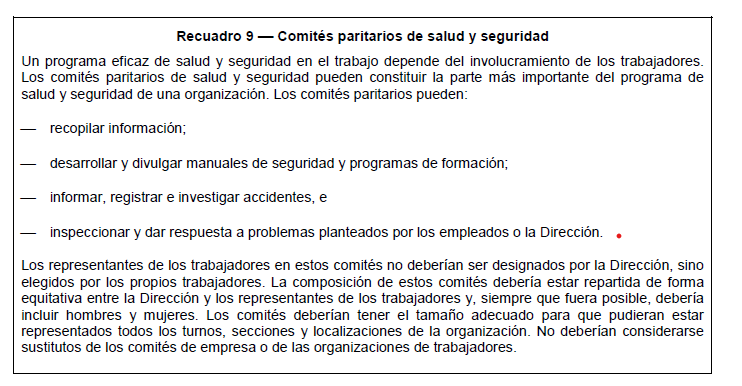 